МБУ «Среднечелбасская поселенческая библиотека Среднечелбасского сельского поселения Павловского района»Калининская библиотека.16.07.2019 года в Калининской библиотеке для детей проведен просмотр презентации «История Российской почты». В ходе мероприятия ребята узнали о пути, который прошла почта за многие века: как доставляли почту в Древнем мире, какой техникой пользовались почтальоны разных веков, как почтовые работники разных стран объединились.Ребята единодушно пришли к  выводу, что почта всегда была, есть и будет объединяющей цепочкой мира. Написали благодарственные  письма защитникам отечества.  Мероприятие посетило 16 человек.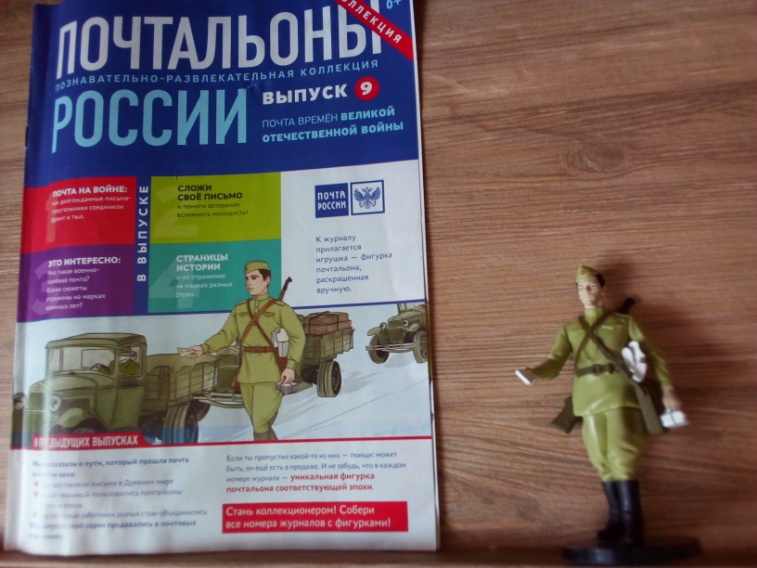 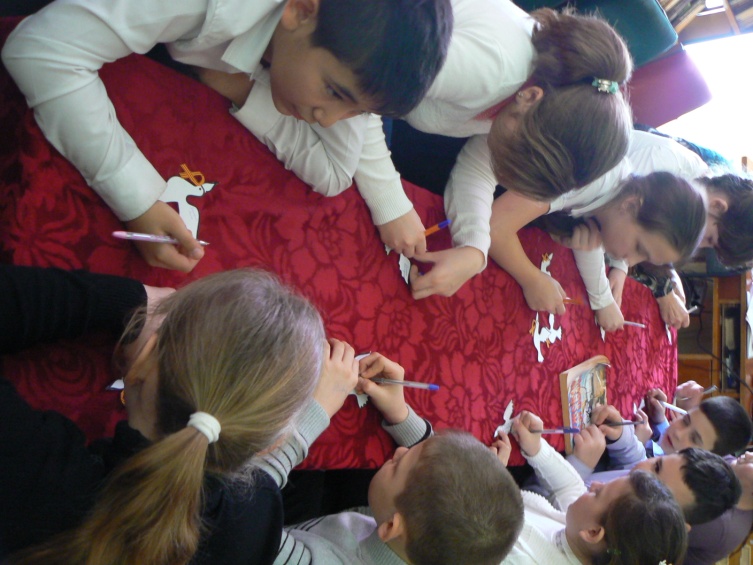 